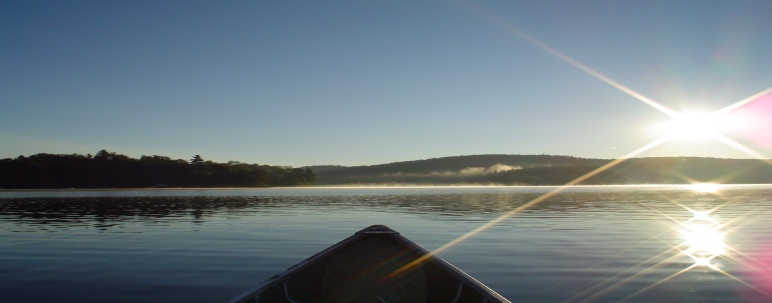 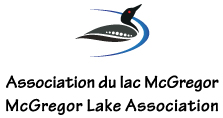 ANNUAL GENERAL MEETING / ASSEMBLÉE GÉNÉRALE ANNUELLESATURDAY, June 10th, 2023/ Le SAMEDI 10 juin 202310:00 AM (EDT)Salle J. A. Perkins (Haut)   /   Upper-Level J.A. Perkins Hall 17 Ch du Manoir, Val-des-Monts, QC J8N 5C41. APPROVAL OF AGENDA               		  	1.  APPROBATION DE L’ORDRE DU JOUR2. WELCOME AND INTRODUCTIONS   	 	2.  BIENVENUE ET INTRODUCTIONS3. APPROVAL OF 2022 AGM MINUTES          	3.  ADOPTION DU PROCÈS VERBAL DE L’AGA DE 20224. REPORT FROM THE PRESIDENT & 		4.  RAPPORT DU PRÉSIDENT ET BUSINESS ARISING FROM 2022 AGM 	  	QUESTIONS DÉCOULANT DU PROCÈS VERBAL20225. FINANCIAL REPORT 			   	5.  ÉTATS FINANCIERS 6. REPORT FROM COMMITTEE CHAIRS   	 	6.  RAPPORTS DES COMITÉSFEDERATION OF LAKES			-   FÉDÉRATION DES LACSWATER QUALITY				-   LA QUALITÉ D'EAUE COLI					o E COLIEURASIAN MILFOIL 			o MYRIOPHYLLE À ÉPISZEBRA MUSSELS				o MOULES ZÉBRÉES-    MEMBERSHIP				-   ADHÉSION-    LAKE MAP PROJECT			-   CARTE DU LAC-    SAFE BOATING 				-   SÉCURITÉ NAUTIQUE7. NOMINATION &     		 	 	7.  MISE EN CANDIDATURE &    ELECTION OF OFFICERS 			   	ÉLECTION DES ADMINISTRATEURS8. WORD FROM THE VDM MAYOR           	 	8.  MOT DU MAIRE DE VDM &     & BIOLOGIST					BIOLOGISTE9. NEW BUSINESS				  	9.  AFFAIRES NOUVELLES10. ADJOURNMENT 				  	10.  FIN DE LA SÉANCE